17th April 2020Dear Parents and Carers,We do hope and pray that you have all managed to have a restful Easter break and are keeping safe. It has certainly been a different Easter for us all!While the national lockdown continues, our school remains closed to pupils other than those of key workers who have no one to care for them at home. Home continues to be the safest place for everyone where that is possible.Hopefully, you will have been accessing the online learning on the class pages of our website before Easter. This resumes next Monday as we return from the Easter break. Staff have started to phone families in order to offer support and update you on your child’s progress before the lockdown started, and this will continue from next week. The school office is closed but school emails are being picked up remotely from home and, should any of you want to talk to us, please email us at the email address above and we will phone you back as soon as possible.We are making a few changes to our online learning and communications that will hopefully help simplify and personalise things for everyone, by introducing ClassDojo. ClassDojo is a communication tool, whereby staff and parents can post messages. Work will still be posted on the website under class pages, but teachers can send messages, tips for learning etc and parents can message teachers directly and post photos of their child’s learning through the ClassDojo site. This is a tool we are using for lockdown, and we have not made a decision yet about whether we will use it after schools return, but for now we believe it will help you interact with teachers in a far better way than you can presently. If you haven’t done so already, you will need to download the free ClassDojo mobile app, or access it on your computer and set up a parent account at www.classdojo.com Further information can be found in the ClassDojo section, under the Parents tab on our website. At the beginning of next week, if you have signed up for a ClassDojo account, teachers will accept your requests to join their classes and will send you/pass on a further code to enter. You will then be able to communicate and post information. Please note that there are settings on ClassDojo which mean that staff will only be able to receive messages and reply to you between the hours of 9a.m. and 3p.m. Monday to Friday. We are currently exploring different programmes to enable the most effective home-working and learning solutions and are working hard to support our children and parents as much as possible in unusual circumstances. Please be reassured that we will continue to update you with any new facilities and information regarding school closures via the usual channels of text, email or direction to letters on our school website. Thank you all for your support. We continue to pray for your safety in these challenging times,Keep safe,Alison Adair				Julie ArmitageExecutive Headteacher 		Headteacher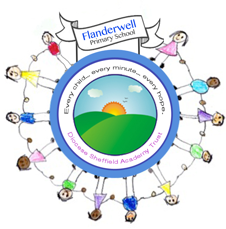 Flanderwell Primary SchoolExecutive Headteacher: Mrs Alison Adair	Headteacher: Mrs Julie Armitage	Greenfield Court, Flanderwell, Rotherham, S66 2JF. Tel: 01709 546771.Email: flanderwell@flp.dsat.education“Every child, every minute, every hope.”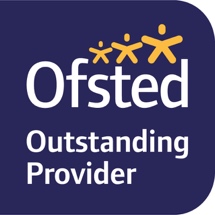 